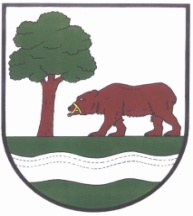 svoláNÍ 5. zasedání zastupitelstva obce KUNČICE NAD LABEMZasedání se koná 29.03.2023  od 17.00 hodin v budově obecního úřadu v kanceláři starostky obceNávrh  programuurčení ověřovatelů zápisu a zapisovateleschválení programuZpráva policie o stavu veřejného pořádku za rok 2022žádost o pokračování podpory linky bezpečízdravotní klaun – žádost o finanční darHospic anežky české – žádost o finanční příspěvekVypoušení odpadních vod z kanalizace projekt chodník – železniční přejezd na vrchlabíprojekt chodník – školka – poštazměna územního plánuKunčice nad Labem  20.03.2023v.r.Miroslava Kracíková    starostka obce